Урок самопознания в 4 классеПодготовила: Тема: Жить по совести.Цель урока: углублять представления учащихся о нравственных качествах человека. 
Задачи: - раскрыть значение понятий «совесть человека», «ответственность»; формирование у детей понимания, что эти понятия важны каждому из них для хорошего поведения и человеческих взаимоотношений.- развивать творческие способности,  развивать умение быть честным, - воспитывать у детей потребность жить по совести, воспитывать в себе умение слушать мнение своих одноклассников.Методы: рассказ, беседа, объяснение, работа с книгой, самостоятельная работа.Тип:  урок на основе игровой технологии.Технология:  игровая, работа в группе.Ресурсы: компьютер, видеозапись мультфильма «Лунтик», фонограмма песни на сл. Ю.Энтина, муз. М. Минкова « Дорога добра»,  словари русского языка, карточки-звёздочки жёлтого, красного и синего цвета, карточки с вопросами, плакаты для групп .Ход урока:Круг радостиУчитель: Здравствуйте, дорогие ребята! Предлагаю всем встать в круг. — Постарайтесь поздороваться так, чтобы от вашего взгляда всем вашим друзьям-одноклассникам и мне стало тепло и приятно на сердце. Как это можно сделать?Учитель и дети становятся в круг. Учитель предлагает всем мальчикам и девочкам поздороваться друг с другом способом, принятым в различных странах мира. При этом учитель называет страну и форму приветствия. Дети выполняют действия, названные учителем:в Казахстане принято пожимать друг другу руки; в Италии – горячо обниматься.в Бразилии – хлопать друг друга по плечу;в Зимбабве – трутся спинами;в Македонии – здороваются локтями;в Никарагуа – приветствуют друг друга плечами;у австралийских аборигенов принято тройное приветствие: хлопнуть в ладони, подпрыгнуть, толкнуть бедром и т.д(Все дети выполняют приветствие)Учитель:-  А сейчас мы разделимся на группы, чтобы потом вместе и сообща познакомиться с темой нашего урока, помогать друг другу в решении учебных заданий. Предлагаю из предложенных вам звёздочек выбрать тот цвет, который понравился лично тебе. (Дети берут по одной звёздочке и распределяются на три группы по цвету.)Учитель: А теперь распределитесь в группы по цвету. Прошу всех занять места за своими столами. Тема нашего занятия: «Жить по совести»Наша цель: расширить свои представления о таких  нравственных качествах человека, как совесть, ответственность, честность.Задание группам: Почему я выбрал этот цвет?Презентация ответов. (Дети рассказывают о том, почему выбрали понравившийся цвет)Узнаем новое. Игра «Интервью журналиста»Учитель: - Дети! Мне хотелось бы акцентировать ваше внимание на слове «совесть».Проведем Игру Интервью журналиста». Вы знаете, что обозначает это слово? Предоставим слово журналисту Бадаловой Эмиле.- Здравствуйте, меня зовут Бадалова Эмиля. Мне нравится профессия журналиста. Он пишет разные интересные заметки в газеты, журналы, проводит опросы среди населения. Сегодня я буду в роли журналиста и  задам группам волнующий меня вопрос: - Как вы думаете, что такое совесть? (Ученики дают свои варианты ответов от группы)Бадалова Эмиля: Итак, мы услышали от ребят своё личное мнение о том, что такое совесть. Спасибо всем за участие!Учитель:- Чтобы лучше узнать, что такое совесть, давайте, вслушаемся в слова,которые живут в нем. Эти слова помогут охарактеризовать слово «СОВЕСТЬ».Цитата. «Самое главное украшение – чистая совесть». Цицерон- Как вы понимаете это изречение?Задание группам: из букв слова «совесть» составить как можно больше новых слов.Презентация ответов от группы. Дети читают слова: свет, есть, весть, сеть.  - Как можно эти слова отнести к понятию совесть?Например: весть - совесть - это то, что подает нам весточку: правильно мы поступаем или неправильно; сеть - то, что ловит все наши хорошие и плохие поступки; есть - совесть - это то, что есть у всех; свет  совесть -это свет внутри нас и т. д.Просмотр видео материалов. Мультфильм «Лунтик. Совесть»Задание группам: Обсудить поведение гусениц. Высказать своё отношение к к тому, что увидели?Работа в группе.Презентация ответов от группы.Учитель:- Какое поведение было у гусениц?- Какие поступки они совершали?- В какой роли выступил Лунтик?- Как он помог друзьям найти совесть?- Какое настроение стало у друзей?- В чем проявилась честность героев?Выводы: Итак, Совесть  - это голос, который живёт внутри тебя, который не дает тебе совершать плохие поступки. Если ты сделаешь что-то плохое, то  совесть тебе об этом скажет.- Дети! Запомните:«… От того, как ты отнесешься к своему проступку, найдёшь ли силы, чтобы раскаяться, или промолчишь, - и будет зависеть, как твои дела пойдут дальше, что из тебя получится.Упражнение. Задание на карточках для групп: Назовите качества человека, который живёт по совести и качества человека который не живёт по совести. (Дети пишут на листочках-карточках)Презентация ответов: чтение ответов.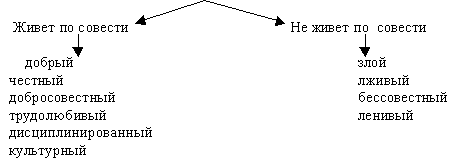 Учитель:- Как вы считаете, кому легче живется? Почему? (ответы детей)   - Действительно, совесть – это чувство ответственности человека за своё поведение перед людьми. Верно, когда мы поступаем неправильно или совершаем нехороший поступок, нам становится очень неспокойно на душе, в сердце. Не надо скрывать своих ошибок, а нужно чистосердечно признаться в них. И тогда совесть будет спокойная, она не будет тревожить и беспокоить человека.- Для чего человеку нужна совесть? (Ответы детей).Чтение.  Косточка. Л.Н. Толстой Купила мать слив и хотела их дать детям после обеда. Они лежали на тарелке. Ваня никогда не ел слив и всё нюхал их. И очень они ему нравились. Очень хотелось съесть. Он всё ходил мимо слив. Когда никого не было в горнице, он не удержался, схватил одну сливу и съел.
   Перед обедом мать сочла сливы и видит, одной нет. Она сказала отцу.
   За обедом отец и говорит:
   – А что, дети, не съел ли кто-нибудь одну сливу?
   Все сказали:
   – Нет.
   Ваня покраснел, как рак, и сказал тоже:
   – Нет, я не ел.
   Тогда отец сказал:
   – Что съел кто-нибудь из вас, это нехорошо; но не в том беда. Беда в том, что в сливах есть косточки, и если кто не умеет их есть и проглотит косточку, то через день умрёт. Я этого боюсь.
   Ваня побледнел и сказал:
   – Нет, я косточку бросил за окошко.
   И все засмеялись, а Ваня заплакал.Учитель:- Поделитесь впечатлениями, которые появились после прочтения.Беседа:- Почему Ваня покраснел? (  Было стыдно.)- Почему мальчик съел сливу? (Никогда не пробовал, очень хотелось)- Почему Ваня не признался сразу?( Испугался, было стыдно)- Почему признался потом? ( Испугался за свою жизнь, понял, что о нем волнуются, лучше признаться).-Роль поступков  очень велика для человека? (Да.)-А как вы думаете, может  человек влиять на поступки?Упражнение.Работа со словом «СОВЕСТЬ». Учитель:- А сейчас познакомимся с тем, как толкуют это слово ученые. Вы прочитаете  высказывания. Выберите то, которое понравится вам больше других. Ожегов С.И. (толковый словарь русского языка, с.605).«Совесть - чувство ответственности за свое поведение перед окружающими людьми, обществом».Даль В.И. (т.4, с.256) «Совесть – это нравственное чутье в человеке, внутреннее сознание добра и зла, тайник души, в котором отзывается одобрение или осуждение каждого поступка»-Что такое душа?  (Душа- внутренний мир человека)Упражнение. Сложение пословицы из слов:  «В ком стыд, в том и совесть»-  Как вы понимаете пословицу?- Чего по-вашему стоит стыдиться в жизни?(Карточки с вопросом и ответами) 1- физических недостатков; 2- неблагополучных поступков; 3- поношенной, но аккуратной одежды; 4- невежества; 5- своей внешности; 6-бездушного отношения к окружающим.Итог: Чтобы стать ловким и сильным, упражняют тело. Чтобы научиться хорошо решать задачи, упражняют ум.А можно ли упражнять совесть? Если да, то каким образом?  - Это работа ума и сердца. Происходит в деятельности, в поступках, в размышлении о своем поведении.Творческая деятельность.Задание командам: Нарисовать портрет совестливого человека и дописать предложения.Совестливый человек это – человек (какой?)…..Он не совершает поступков ….Она побуждает человека …Работа учащихся в группе. Составление рисунка на плакатахПрезентация ответов от группы  «Совестливый человек»Домашнее заданиеПобеседуйте со своими родными о совести. Попросите у них совета о том, как жить по совести. Запишите эти советы. Проанализируйте и сделайте вывод – правило, как быть в ладу со своей совестью. Старайтесь следовать этому правилу в жизни.Обобщение.Учитель:- У Антона Семёновича Макаренко есть слова:«Надо, чтобы человек поступал правильно, по совести не тогда, когда его смотрят, его слышат, могут похвалить, а когда никто не видит и не узнает об этом».Учитель: Какой вывод вы сделаете в конце урока?Дети: «Друзья! Давайте жить по – совести»Ученик 1 Жить по совести легко! Просто нужно уметь творить добро! Можно песни петь и танцевать. А можно, каждый вечер перед сном, Бабушке своей сказку почитать.Ученик 2Совесть нельзя в магазине купить. В лесу невозможно найти. С совестью просто нужно дружить, Верить в добро и любить!Круг «От сердца к сердцу»Учитель:- Я предлагаю вам подарить свою звёздочку соседу и обменяться пожеланиями.Звучит фонограмма песни на сл. Ю.Энтина, муз. М. Минкова « Дорога добра». Учитель подпевает вместе с учащимися. Спроси у жизни строгой: Какой идти дорогой, Куда по свету белому Отправиться с утра? Идти за солнцем следом, Хоть этот путь неведом, 2 раза Иди, мой друг, всегда иди Дорогою Добра!